Билет №11.Что такое отношение двух чисел? Что показывает отношение? Равные отношения. Обратные отношения. Дробные отношения. Свойство отношений. Определения. Примеры2. Вынесите общий множитель за скобки:а)3а-6в+9с б) -4х-8у-24 с    в)                                                                                                    3. Решите задачу: Магазин в первый день продал 40% имеющихся фруктов. За второй день он продал 30% овощей. Сколько килограммов фруктов осталось в магазине, если первоначально было 80 кг.?_________________________________________________________________________________Билет №21. Что такое пропорция? Назовите члены пропорции. Сформулируйте основное свойство пропорции.  Равные пропорции.  Как из пропорции можно получить новые пропорции. Привести примеры.                                                                                                                                                                                                               2. Две прямые  а и в пересекаются в точке М.  Один из углов равен 450.  Найдите  остальные углы.                                                                                                                3. Решите задачу: Для пошива 25 платьев потребовалось  52,5 м ткани. Сколько  ткани потребуется на пошив 32 платья?________________________________________________________________________________Билет №31. Какие величины называют прямо пропорциональными? Какие величины называют обратно пропорциональными? Приведите примеры.2.  Вычислите: (13,67 -9,99) : 2,3 + 6,05 · 4 -5.                                                                                                                                   3.  Решите задачу: Стороны треугольника относятся как 2:3:4. Найдите длины сторон треугольника,  если его периметр равен 36 см._________________________________________________________________________________Билет №41. Что такое масштаб.  Определение и пример.2. Найдите расстояние между точками  А(-4)  и В(2,5). Найдите координаты середины отрезка.3. Решите задачу с помощью уравнения: Между сторонами развернутого угла АОВ провели луч ОС. Один из углов в три раза больше другого. Определите градусные меры углов АОС и ВОС._________________________________________________________________________________Билет №51. Какие числа называют противоположными? Какие числа называют обратными. Множество натуральных чисел, целых чисел и рациональных чисел.  Какие числа принадлежат множеству целых и рациональных чисел? Пример.2. .а)  Определи координаты точек на рисунке. б) Построй Ау,   Су,    С0,   Gх, Dх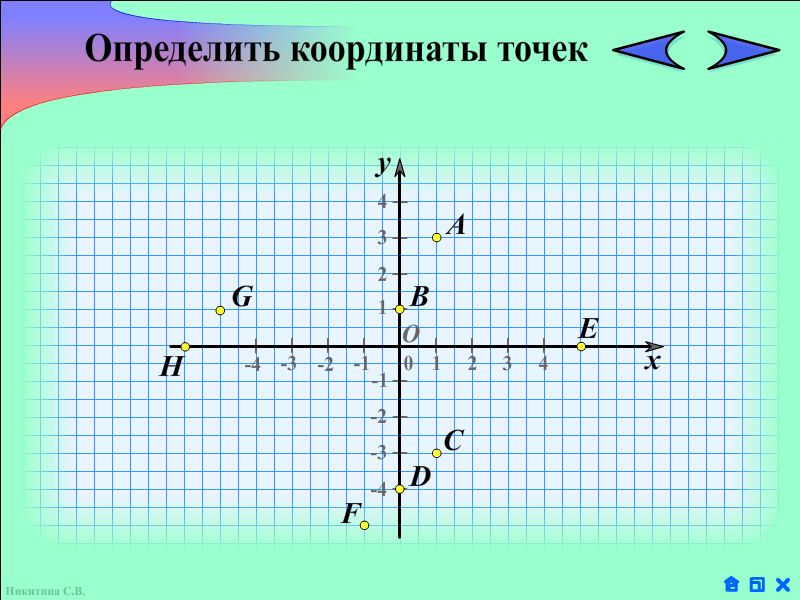 3. Из 22 кг свежих грибов получается 2,5 кг сухих грибов, содержащих 12% воды. Каков процент воды в свежих грибах?_________________________________________________________________________________Билет №61. Что такое модуль числа. Свойства модуля. Какие числа имеют одинаковые модули. Раскрытие модуля. Примеры.2. Решите  уравнение: 4х  - 2(х + 0,3) = -2,6.     3. Решите задачу: В первый день было продано 45% всего картофеля, а во второй день 11 кг. Сколько  всего было кг картофеля._________________________________________________________________________________Билет №71. Сравнение положительных и отрицательных чисел. Примеры.2. Решите  уравнение: 12,5 : 15= х :6     3. Решите задачу: Для перевозки груза на машине грузоподъёмностью 6 тонн понадобится 12 рейсов. Сколько потребуется рейсов для перевозки груза на машине грузоподъёмностью 8 тонн?___________________________________________________________________________________Билет №81. Правила сложения и вычитания рациональных чисел. Примеры.2. Решите систему неравенств: 3. Точка С делит отрезок АВ в отношении 3:5. Найдите длину отрезка АС, если отрезок АВ равен  24 см.___________________________________________________________________________________Билет №91. Умножение и деление рациональных чисел. Примеры.2. Постройте график линейной функции у=-5х+5. И найдите точки пересечения графика с осями координат.3. Решите задачу  с  помощью уравнения: В  первом  букете  было  в  4  раза  меньше  роз,  чем  во  втором.  Когда  к  первому  букету  добавили  15  роз,  а  ко  второму  3  розы,  то  в  обоих  букетах  роз  стало  поровну.  Сколько  роз  было  в  каждом  букете  первоначально?___________________________________________________________________________________Билет №101. Раскрытие скобок. Вынесение общего множителя за скобки.  Примеры.2.  Решите  уравнение:   - =1.                                                                                                                            3. Запиши названия числовых промежутков: (-5; 0,6 ,-1; 6, (-2; 0,3), (-∞; +∞), ,-3; 6)___________________________________________________________________________________Билет №111.Какое уравнение называется линейным? Свойства линейных уравнений.2. Найдите объединение и пересечение числовых промежутков (-5; 0,6 и -1; 6.                                                     Найдите наибольшее целое число. 3. Решите задачу. В 2 тоннах бетона содержится 40% цемента, 30% песка, а остальное щебень. Сколько в бетоне щебня.________________________________________________________________________________Билет №121. Какие слагаемые называются подобными? Приведение подобных слагаемых. Пример.                                                                                                                                                                                                                  2. Решите систему неравенств.                                                                                                                                            3. Решите задачу. На заводе 4 рабочих выполнили задание за 9 дней. За сколько дней выполнят эту работу 3 рабочих.___________________________________________________________________________Билет №131. Числовые промежутки. Линейные неравенства с одной переменной. Приведите примеры.2. Найдите значение выражения: 3.  Решите задачу: В прямоугольнике ширина относится к длине как 3:5. Длина прямоугольника на 6 см больше ширины. Найдите периметр и площадь прямоугольника._____________________________________________________________________________Билет №141. Какие прямые называются пересекающимися, параллельными и перпендикулярными(построить).  Определение и примеры.2. Выполните действия: 11,825:2,2 - ( + 1) · 1,353. Решите задачу  с  помощью уравнения:  На одной автостоянке было в 4 раза  меньше машин, чем на другой. Когда со второй стоянки на первую перевели 120 автомобилей,  машин на стоянках стало поровну. Какое количество машин было на каждой стоянке первоначально?______________________________________________________________________________Билет №151. Центральная и осевая симметрии. Примеры симметрии точек на координатной плоскости. Определение и пример.2. Раскрыть скобки: а)-3(х-2у+5р)  б) -2(р-х)-3(р+х) в) 2х-(у-2)3. Решите задачу. Собрали 8 кг свежих цветков ромашки, влажность которых 85%. После того как цветки высушили, их влажность составила 20%. Чему равна масса цветков ромашки после сушки? ______________________________________________________________________________Билет №161. Координатная плоскость. Координатные четверти. Абсцисса и ордината. Координаты точек, лежащих на осях. Построение точки по её координатам. Определение и пример.2. Решите систему методом подстановки: 3. Решите задачу: В первый час мотоциклист проехал 35% всего пути, во второй час – 40% пути, а в третий – остальные 37,5 км. Какое расстояние проехал мотоциклист за эти три часа?_______________________________________________________________________________Билет №171. Линейная функция и её график. Определение и пример. Точки пересечения с осями координат.2. Выполните действия: 20,4:2(-3,75-1,25).3. 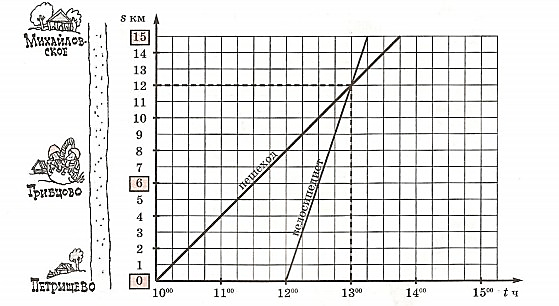 Определите по графику с какой скоростью двигались объекты, в какое время начали движение, Сколько км прошел пешеход к 12-15, а велосипедист? В какое время пешеход и велосипедист находились на расстоянии 6 км? Сколько времени потратили пешеход и велосипедист на путь до Михайловского?_______________________________________________________________________________Билет №181. Взаимное расположение графиков линейной функции. Угловой коэффициент. Пример.                                                                                                                                                                                                                  2. у=2х-3  Найти : а)значение аргумента при котором значении функции равно 5.б) Значение функции при аргументе, равном -6.в) Выяснить принадлежат ли графику функции точки А(-4,11) и В(-2,-7)  3. Решите задачу с помощью пропорции: Расстояние в 315 км поезд проходит за 4,5 часа.                                                За какое время поезд проедет расстояние в 385 км?______________________________________________________________________________Билет №191. Способы решения системы линейных уравнений с двумя переменными. Примеры2. Решите неравенство: –5(4 – х) + 7 < 3(х + 1) +23. Стороны треугольника относятся как 3:3:4. Найдите длины сторон треугольника,                                                           если его периметр равен 30см.___________________________________________________________________________________Билет №201. Окружность. Радиус. Диаметр. Дуга. Длина окружности. Площадь круга. Формулы, определение и пример.2. 5,6   и 5,6                                                                                                                                                                                                                                                                               3. Решите задачу с помощью уравнения: Первое число в 4,6 раза больше второго. Известно,                что если от первого числа отнять 4,9, а ко второму числу прибавить 11,3, то получатся равные результаты.  Найдите сумму этих чисел.________________________________________________________________________________Билет №211. Нахождение процентов от числа и числа по его процентам. Правила. Примеры2. Найдите значение выражения: 3. Решите задачу: Смешали  800 г 40 %-го раствора соли и 1,2 кг 15%-го раствора той же соли. Какова концентрация полученного раствора?________________________________________________________________________________Билет №221. Задачи на концентрацию. Определение всхожести.2. Решите систему неравенств.                                                                                                                                            3. Решите задач: Скорость весельной лодки по течению реки равна 12,3 км/ч, а против течения реки – 6,9 км/ч. Найдите скорость течения реки и собственную скорость  лодки. _______________________________________________________________________________Билет №231. Задачи на смеси. Пример решения задачи.2. Решите двойное   неравенство: 3. Постройте график линейной функции  у=3х-3, и найдите точки пересечения графика                                  с осями координат.________________________________________________________________________________Билет №241. Нахождение процентного отношения двух чисел. Примеры.2. 5,6   и 5,6  3. Сколько граммов воды надо добавить к 180 г сиропа, концентрация сахара в котором 25%, чтобы получить сироп с концентрацией сахара 20 %?___________________________________________________________________________________Билет №251. Уравнения и неравенства с модулями. Примеры.2.                                                                                                                                                                                                                                                                                3. Решите задачу.  Смешивают 200 г 80%-го раствора соли и 700 г 20%-го раствора той же соли. Сколько соли в полученном растворе?__________________________________________________________________________________